Свобода воли и необходимость (философское заключение, Война и мир, Лев Толстой)Предмет истории есть жизнь народов и человечества. Непосредственно уловить и обнять словом – описать жизнь не только человечества, но одного народа, – представляется невозможным. Все древние историки употребляли один и тот же прием для того, чтобы описать и уловить кажущуюся неуловимой – жизнь народа. Они описывали деятельность единичных людей, правящих народом; и эта деятельность выражала для них деятельность всего народа. На вопросы о том, каким образом единичные люди заставляли действовать народы по своей воле и чем управлялась сама воля этих людей, древние отвечали: на первый вопрос – признанием воли божества, подчинявшей народы воле одного избранного человека; и на второй вопрос – признанием того же божества, направлявшего эту волю избранного к предназначенной цели.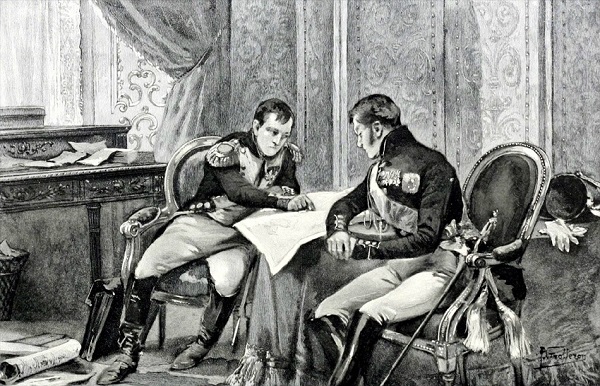 Наполеон и Александр I рассматривают карту Европы в Тильзите (иллюстрация найдена здесь)Новая история в теории своей отвергла оба эти положения. Вместо людей, одаренных божественной властью и непосредственно руководимых волею божества, новая история поставила или героев, одаренных необыкновенными, нечеловеческими способностями, или просто людей самых разнообразных свойств, от монархов до журналистов, руководящих массами. Во всех сочинениях новейших историков лежат в основе эти два старые неизбежные положения. Во-первых, историк описывает деятельность отдельных лиц, по его мнению, руководивших человечеством. Во-вторых, цель, к которой ведется человечество, известна историку.Если цель истории есть описание движения человечества и народов, то первый вопрос, без ответа на который все остальное непонятно, – следующий: какая сила движет народами? На этот вопрос новая история озабоченно рассказывает или то, что Наполеон был очень гениален, или то, что Людовик XIV был очень горд, или еще то, что такие-то писатели написали такие-то книжки. Но… прежде чем говорить о Наполеонах, Людовиках и писателях, надо показать существующую связь между этими лицами и движением народов.Допустив, что народы управляются какой-то неопределимой силой, называемой идеей, – существенный вопрос истории все-таки или остается без ответа, или к прежней власти монархов и к вводимому общими историками влиянию советчиков и других лиц присоединяется еще новая сила идеи, связь которой с массами требует объяснения.Почему умственная деятельность людей представляется историками культуры причиной или выражением всего исторического движения – это понять трудно. К такому заключению историков могли привести только следующие соображения: 1) что история пишется учеными, и потому им естественно и приятно думать, что деятельность их сословия есть основание движения всего человечества, точно так же, как это естественно и приятно думать купцам, земледельцам, солдатам (это не высказывается только потому, что купцы и солдаты не пишут истории), и 2) что духовная деятельность, просвещение, цивилизация, культура, идея – все это понятия неясные, неопределенные, под знаменем которых весьма удобно употреблять слова, имеющие еще менее ясного значения и потому легко подставляемые под всякие теорииЕдинственное понятие, посредством которого может быть объяснено движение народов, есть понятие силы, равной всему движению народов. До тех пор, пока пишутся истории отдельных лиц, – будь они Кесари, Александры или Лютеры и Вольтеры, а не история всех, без одного исключения всех людей, принимающих участие в событии, – нет никакой возможности описывать движение человечества без понятия о силе, заставляющей людей направлять свою деятельность к одной цели.Необходимо определить, что такое власть одного человека над другими. Говорят, что власть есть совокупность воль масс, перенесенная выраженным или молчаливым согласием на избранных массами правителей. Если придерживаться такой позиции, то надо, или 1) признать, что воля масс всегда безусловно передается тому или тем правителям, которых они избрали, и что поэтому всякое возникновение новой власти, всякая борьба против раз переданной власти должна быть рассматриваема только как нарушение настоящей власти. Или 2) признать, что воля масс переносится на правителей условно под определенными и известными условиями, и показать, что все стеснения, столкновения и даже уничтожения власти происходят от несоблюдения правителями тех условий, под которыми им передана власть. Или 3) признать, что воля масс переносится на правителей условно, но под условиями неизвестными, неопределенными, и что возникновение многих властей, борьба их и падение происходят только от большего или меньшего исполнения правителями тех неизвестных условий, на которых переносятся воли масс с одних лиц на другие.Если сила, двигающая народами, лежит не в исторических лицах, а в самих народах, то в чем же состоит значение этих исторических лиц? Исторические лица, говорят эти историки, выражают собою волю масс; деятельность исторических лиц служит представительницею деятельности масс.Жизнь народов не вмещается в жизнь нескольких людей, ибо связь между этими несколькими людьми и народами не найдена. Теория о том, что связь эта основана на перенесении совокупности воль на исторические лица, есть гипотеза, не подтверждаемая опытом истории. Теория о перенесении совокупности воль масс на исторические лица, может быть, весьма много объясняет в области науки права и, может быть, необходима для своих целей; но в приложении к истории, как только являются революции, завоевания, междоусобия, как только начинается история, – теория эта ничего не объясняет.Теория перенесения воль масс на исторические лица есть только перифраза – только выражение другими словами слов вопроса. Какая причина исторических событий? – Власть. Что есть власть? – Власть есть совокупность воль, перенесенных на одно лицо. При каких условиях переносятся воли масс на одно лицо? – При условиях выражения лицом воли всех людей. То есть власть есть власть. То есть власть есть слово, значение которого нам непонятно. Не допуская божественного участия в делах человечества, мы не можем принимать власть за причину событий. Власть, с точки зрения опыта, есть только зависимость, существующая между выражением воли лица и исполнением этой воли другими людьмиГоворя о выражении воли людей, действующих во времени и связанных между собой, мы должны восстановить: 1) условие всего совершающегося: непрерывность движения во времени как событий, так и приказывающего лица, и 2) условие необходимой связи, в которой находится приказывающее лицо к тем людям, которые исполняют его приказание.Ни одно приказание не может быть исполнено без того, чтобы не было предшествовавшего приказания, делающего возможным исполнение последнего. Никогда ни одно приказание не появляется самопроизвольно и не включает в себя целого ряда событий; но каждое приказание вытекает из другого и никогда не относится к целому ряду событий, а всегда только к одному моменту события. Когда мы говорим, например, что Наполеон приказал войскам идти на войну, мы соединяем в одно одновременно выраженное приказание ряд последовательных приказаний, зависевших друг от друга. Наполеон не мог приказать поход на Россию и никогда не приказывал его. Он приказал нынче написать такие-то бумаги в Вену, в Берлин и в Петербург; завтра – такие-то декреты и приказы по армии, флоту и интендантству и т. д., и т. д., – миллионы приказаний, из которых составился ряд приказаний, соответствующих ряду событий, приведших французские войска в Россию.Для того, чтобы приказание было наверное исполнено, надо, чтобы человек выразил такое приказание, которое могло бы быть исполнено. Знать же то, что может и что не может быть исполнено, невозможно не только для наполеоновского похода на Россию, где принимают участие миллионы, но и для самого несложного события, ибо для исполнения того и другого всегда могут встретиться миллионы препятствий.Ложное представление наше о том, что предшествующее событию приказание есть причина события, происходит оттого, что когда событие совершилось и те одни из тысячи приказаний, которые связались с событиями, исполнились, то мы забываем о тех, которые не были, потому что не могли быть исполнены. Кроме того, главный источник заблуждения нашего в этом смысле происходит оттого, что в историческом изложении целый ряд бесчисленных, разнообразных, мельчайших событий, как, например, все то, что привело войска французские в Россию, обобщается в одно событие по тому результату, который произвел этот ряд событий, и соответственно этому обобщению обобщается и весь ряд приказаний в одно выражение воли.Так что, рассматривая во времени отношение приказаний к событиям, мы найдем, что приказание ни в каком случае не может быть причиной событий, а что между тем и другим существует известная определенная зависимость.Восстановив условия времени, при которых совершаются все события, мы нашли, что приказание исполняется только тогда, когда оно относится к соответствующему ряду событий. Восстановляя же необходимое условие связи между приказывающим и исполняющим, мы нашли, что по самому свойству своему приказывающие принимают наименьшее участие в самом событии и что деятельность их исключительно направлена на приказывание.Рассматривая только те выражения воли исторических лиц, которые отнеслись к событиям как приказания, историки полагали, что события находятся в зависимости от приказаний. Рассматривая же самые события и ту связь с массами, в которой находятся исторические лица, мы нашли, что исторические лица и их приказания находятся в зависимости от события. Несомненным доказательством этого вывода служит то, что, сколько бы ни было приказаний, событие не совершится, если на это нет других причин; но как скоро совершится событие – какое бы то ни было, – то из числа всех беспрерывно выражаемых воль различных лиц найдутся такие, которые по смыслу и по времени отнесутся к событию как приказания. Прийдя к этому заключению, мы можем ответить на два вопроса истории: 1) Что есть власть? 2) Какая сила производит движение народов? 1) Власть есть такое отношение известного лица к другим лицам, в котором лицо это тем менее принимает участие в действии, чем более оно выражает мнения, предположения и оправдания совершающегося совокупного действия. 2) Движение народов производят не власть, не умственная деятельность, даже не соединение того и другого, как думали историки, но деятельность всех людей, принимающих участие в событии и соединяющихся всегда так, что те, которые принимают наибольшее прямое участие в событии, принимают на себя наименьшую ответственность; и наоборот.В нравственном отношении причиною события представляется власть в физическом отношении – те, которые подчиняются власти. Но так как нравственная деятельность немыслима без физической, то причина события находится ни в той, ни в другой, а в соединении обеих. Или, другими словами, к явлению, которое мы рассматриваем, понятие причины неприложимо.Говоря о взаимодействии тепла и электричества и об атомах, мы не можем сказать, почему это происходит, и говорим, что это так есть потому, что немыслимо иначе, потому что так должно быть, что это закон. То же самое относится и до исторических явлений. Почему происходит война или революция? мы не знаем; мы знаем только, что для совершения того или другого действия люди складываются в известное соединение и участвуют все; и мы говорим, что это так есть, потому что немыслимо иначе, что это закон.Частица материи не может сказать нам, что она вовсе не чувствует потребности притягиванья и отталкиванья и что это неправда; человек же, который есть предмет истории, прямо говорит: я свободен и потому не подлежу законам.Если даже один человек имел возможность поступить свободно, то есть так, как ему захотелось, то очевидно, что один свободный поступок этого человека, противный законам, уничтожает возможность существования каких бы то ни было законов для всего человечества. Если же есть хоть один закон, управляющий действиями людей, то не может быть свободной воли, ибо воля людей должна подлежать этому закону. В этом противоречии заключается вопрос о свободе воли.Действия людей подлежат общим, неизменным законам, выражаемым статистикой. Каждое действие человека представляется нам не иначе, как известным соединением свободы и необходимости. В каждом рассматриваемом действии мы видим известную долю свободы и известную долю необходимости. И всегда, чем более в каком бы то ни было действии мы видим свободы, тем менее необходимости; и чем более необходимости, тем менее свободы. Отношение свободы к необходимости уменьшается и увеличивается, смотря по той точке зрения, с которой рассматривается поступок.Все без исключения случаи, в которых увеличивается и уменьшается наше представление о свободе и о необходимости, имеют только три основания: 1) отношение человека, совершившего поступок, к внешнему миру, 2) ко времени и 3) к причинам, произведшим поступок.Если мы рассматриваем человека одного, без отношения его ко всему окружающему, то каждое действие его представляется нам свободным. Но если мы видим хоть какое-нибудь отношение его к тому, что окружает его мы видим, что каждое из этих условий имеет на него влияние и руководит хотя одной стороной его деятельности. Постепенность представления о большей или меньшей свободе и необходимости в этом отношении зависит от большего или меньшего промежутка времени от совершения поступка до суждения о нем. Чем дальше назад буду переноситься я воспоминаниями или, что то же самое, вперед суждением, тем рассуждение мое о свободе поступка будет становиться сомнительнее. Точно ту же прогрессию убедительности об участии свободной воли в общих делах человечества мы находим и в истории. Совершившееся современное событие представляется нам несомненно произведением всех известных людей; но в событии более отдаленном мы видим уже его неизбежные последствия, помимо которых мы ничего другого не можем представить. И чем дальше переносимся мы назад в рассматривании событий, тем менее они нам представляются произвольными.В безразличном случае признаем наибольшую индивидуальность, оригинальность, свободу. Но если хоть одна из бесчисленных причин известна нам, мы признаем уже известную долю необходимости. Если наблюдение наше постоянно направлено на отыскание соотношений в действиях людей между причинами и следствиями, то действия людей представляются нам тем более необходимыми и тем менее свободными, чем вернее мы связываем последствия с причинами.Если мы рассматриваем такое положение человека, в котором связь его с внешним миром наиболее известна, период времени суждения от времени совершения поступка наибольший и причины поступка наидоступнейшие, то мы получаем представление о наибольшей необходимости и наименьшей свободе. Если же мы рассматриваем человека в наименьшей зависимости от внешних условий; если действие его совершено в ближайший момент к настоящему и причины его действия нам недоступны, то мы получим представление о наименьшей необходимости и наибольшей свободе мы никогда не можем себе представить ни полной свободы, ни полной необходимости.Для того чтобы представить себе действие человека, подлежащее одному закону необходимости, без свободы, мы должны допустить знание бесконечного количества пространственных условий, бесконечного великого периода времени и бесконечного ряда причин. Для того, чтобы представить себе человека совершенно свободного, не подлежащего закону необходимости, мы должны представить его себе одного вне пространства, вне времени и вне зависимости от причин.Свобода есть то, что рассматривается. Необходимость есть то, что рассматривает. Свобода есть содержание. Необходимость есть форма. Только при разъединении двух источников познавания, относящихся друг к другу, как форма к содержанию, получаются отдельно, взаимно исключающиеся и непостижимые понятия о свободе и необходимости. Только при соединении их получается ясное представление о жизни человека.Силы жизни природы лежат вне нас и не сознаваемы нами, и мы называем эти силы тяготением, инерцией, электричеством, животной силой и т.д.; но сила жизни человека сознаваема нами, и мы называем ее свободой. Свобода человека отличается от всякой другой силы тем, что сила эта сознаваема человеком. Сила тяготенья, электричества или химического средства только тем и отличаются друг от друга, что силы эти различно определены разумом.И как неопределимая сущность силы, двигающей небесные тела, неопределимая сущность силы тепла, электричества, или силы химического средства, или жизненной силы составляют содержание астрономии, физики, химии, ботаники, зоологии и т.д., точно так же сущность силы свободы составляет содержание истории. Но точно так же, как предмет всякой науки есть проявление этой неизвестной сущности жизни, сама же эта сущность может быть только предметом метафизики, – точно так же проявление силы свободы людей в пространстве, времени и зависимости от причин составляет предмет истории; сама же свобода есть предмет метафизики. В науках опытных то, что известно нам, мы называем законами необходимости; то, что неизвестно нам, мы называем жизненной силой. Жизненная сила есть только выражение неизвестного остатка от того, что мы знаем о сущности жизни. Точно так же в истории, то, что известно нам, мы называем законами необходимости; то, что неизвестно, – свободой. Свобода для истории есть только выражение неизвестного остатка от того, что мы знаем о законах жизни человека.История рассматривает проявления свободы человека в связи с внешним миром во времени и в зависимости от причин, то есть определяет эту свободу законами разума, и потому история только настолько есть наука, насколько эта свобода определена этими законами. Для истории признание свободы людей как силы, могущей влиять на исторические события, то есть не подчиненной законам, – есть то же, что для астрономии признание свободной силы движения небесных сил.Для истории существуют линии движения человеческих воль, один конец которых скрывается в неведомом, а на другом конце которых движется в пространстве, во времени и в зависимости от причин сознание свободы людей в настоящем. Чем более раздвигается перед нашими глазами это поприще движения, тем очевиднее законы этого движения. Уловить и определить эти законы составляет задачу истории. С той точки зрения, с которой наука смотрит теперь на свой предмет, по тому пути, по которому она идет, отыскивая причины явлений в свободной воле людей.Выражение законов для науки невозможно, ибо как бы мы ни ограничивали свободу людей, как только мы ее признали за силу, не подлежащую законам, существование закона невозможно. Только ограничив эту свободу до бесконечности, то есть рассматривая ее как бесконечно малую величину, мы убедимся в совершенной недоступности причин, и тогда вместо отыскания причин история поставит своей задачей отыскание законов.Когда Ньютон высказал закон тяготения, он не сказал, что солнце или земля имеет свойство притягивать; он сказал, что всякое тело, от крупнейшего до малейшего, имеет свойство как бы притягивать одно другое, то есть, оставив в стороне вопрос о причине движения тел, он выразил свойство, общее всем телам, от бесконечно великих до бесконечно малых. То же делают естественные науки: оставляя вопрос о причине, они отыскивают законы. На том же пути стоит и история. И если история имеет предметом изучения движения народов и человечества, а не описание эпизодов из жизни людей, то она должна, отстранив понятие причин, отыскивать законы, общие всем равным и неразрывно связанным между собою бесконечно малым элементам свободы.С тех пор как первый человек сказал и доказал, что количество рождений или преступлений подчиняется математическим законам и что известные географические и политико-экономические условия определяют тот или другой образ правления, что известные отношения населения к земле производят движения народа, – с тех пор уничтожились в сущности своей те основания, на которых строилась история.Ибо если установился такой-то образ правления или совершилось такое-то движение народа вследствие таких-то географических, этнографических или экономических условий, то воля тех людей, которые представляются нам установившими образ правления или возбудившими движение народа, уже не может быть рассматриваема как причина. А между тем прежняя история продолжает изучаться наравне с законами статистики, географии, политической экономии.Как в вопросе астрономии тогда, как и теперь в вопросе истории, все различие воззрения основано на признании или непризнании абсолютной единицы, служащей мерилом видимых явлений. В астрономии это была неподвижность земли; в истории – это независимость личности – свобода. В астрономии новое воззрение говорило: «Правда, мы не чувствуем движения земли, но, допустив ее неподвижность, мы приходим к бессмыслице; допустив же движение, которого мы не чувствуем, мы приходим к законам», – так и в истории новое воззрение говорит: «И правда, мы не чувствуем нашей зависимости, но, допустив нашу свободу, мы приходим к бессмыслице; допустив же свою зависимость от внешнего мира, времени и причин, приходим к законам».